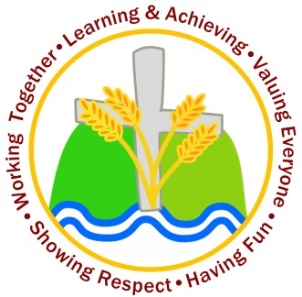 		4th September 2020Dear Parents,We hope you have had a fantastic summer and we are really looking forward to welcoming your child back to school on Monday. For many of us July feels like a long time ago and, if you are like me, you may appreciate a reminder of the changes to the school day that we sent out before the end of the summer term.  These changes in our routines and procedures are required to ensure we meet government guidelines and remain COVID-19 safe.  I hope this alleviates any fears that you, or your child, may have about returning to school.  Class BubblesAlthough open for all children, each class will operate as a separate bubble and will have minimal contact with each other. Some staff will need to move between bubbles at key times in the week, but this will be kept to a minimum. Whole school gatherings, such as assemblies and lunchtimes are not permitted and high levels of hygiene will be maintained at all times. School DayWe will continue to operate two entrance and exit gates to reduce congestion at the start and end of the school day. Unfortunately, as the field gate is accessed via the turning circle, vehicle access cannot be permitted and we will not be able to run our usual drop off service. Parent access onto the school grounds will be very limited and we ask that you do not stay after drop off or pick up to socialise at the front of the school.  Arrival for years 1 – 6 – Between 8:45 – 8:55amMain Gate:  Woodpeckers & Pheasants Field Gate:  RobinsChildren in Wren Class are to arrive at 9am and enter the school grounds via the Field Gate. Parents may enter the school grounds and drop their children off at the gate to Wren Class’ outdoor learning area where staff will be waiting to greet you.  Staggered Play timesPlaytimes and lunch times will be staggered and the field will be divided into two separate play areas to keep each class separate.Morning break10:30am: Pheasants & Robins 10:45am: Woodpeckers and Wrens Staggered Lunch Times We will now be having two sittings for lunch at 12noon and 12:30pm. Wren and Robin class will eat their lunch in the school hall but tables and chairs will be cleaned in between sittings.  Children in Woodpecker and Pheasant Classes will eat their lunch / hot dinner in their classrooms or outside when the weather allows.12noonWoodpeckers and Wrens – Eating lunch	Pheasants and Robins – Play time12:30pmWoodpeckers and Wrens – Play time 	Pheasants and Robins – Eating lunchTo reduce congestion at the end of the school day we will be running a staggered pick up. 3:05: Main Gate: Woodpeckers 	Field Gate: Robins3:15: Main Gate: Pheasants	     	Field Gate: Wrens Parents of children in Robin and Wren classes may enter the school grounds and wait on the school field to collect their children. Parents of children in Woodpeckers and Pheasants must wait on the tarmac at the front of the school and your children will be brought out to you. Please note: there will also be no access for vehicles on the turning circle at the end of the day. School Clubs, Breakfast club and educational visitsSadly, we will not be able to offer our usual breakfast club, or extra-curricular provision at this time. This provision will be reviewed at the end of this half term, in line with government guidelines, and we will update you as and when we are able to offer our usual range of clubs.        School Uniform and Equipment	As per government guidelines, all children are expected to be back in full school uniform from the start of the term; this includes school shoes. The amount of items moving between home and school needs to be kept to a minimum so please see our expectations below. Please note, these may change as the term progresses.  No rucksacks – With limited access to the cloakrooms we are asking children not to bring in school rucksacks for the time being. If a bag is needed to carry lunchboxes, etc. we ask that items be placed in a carrier bag that can be folded and stored in each child’s personal tray.No Pencil cases - All children will be provided with pens and pencils and do not need to bring in any additional stationery from home until guidelines are relaxed.  No PE kits stored in school – we are asking all children to come to school on a Wednesday wearing their full PE kit for the day (including trainers), but it will not be needed in school on any other day. Trainers for children in KS2 – Children in Woodpecker and Pheasant Classes are encouraged to bring in a pair of trainers that can be kept in school to change into for daily fitness and additional sports sessions.Book bags – We continue to encourage children to bring in a book bag that can be stored in their tray. These are useful to safely transport books and notes etc.   Coats – Children are expected to bring in a warm waterproof coat as and when required. We understand that this new school year may continue to be an unsettling time for many, and would like to reassure you that your children’s emotional wellbeing continues to be at the forefront of all we do. Across the school, our first Learning Journeys will have a strong focus on pupil wellbeing to ensure that all of our children are feeling relaxed and ready to learn for the year ahead in our usual caring and nurturing environment. We can’t wait to welcome your children back into school and to begin our exciting learning this year.Best Wishes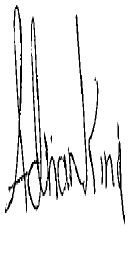 Adrian King